Oblastní spolek Českého červeného kříže Zlín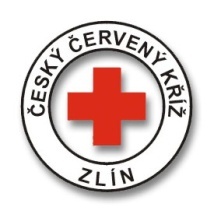 Potoky 3314, Zlín 760 01Tel.: 577 430 011e-mail: projekty.cckzlin@volny.czwww.cervenykriz.zlin.czZ á v a z n á   p ř i h l á š k aPan(í)							narozen(a)				bydlištěm											e-mail							 telefon										se zúčastní kurzu ZZA v termínu: 14. – 16. 10. + 21. – 23. 10. 2022.......................................................                        ........................................................................*podpis účastníka kurzu         **razítko a podpis vysílající organizace	Chcete-li vystavit fakturu, je nutné napsat přesné fakturační údaje!Fakturační údaje:*v případě zaslání přihlášky e-mailem není třeba vyplňovat**v případě zaslání přihlášky e-mailem není třeba vyplňovat, doplňte, prosím, jen název a adresu vysílající organizace